Science ExperimentsRAINBOW IN A JAR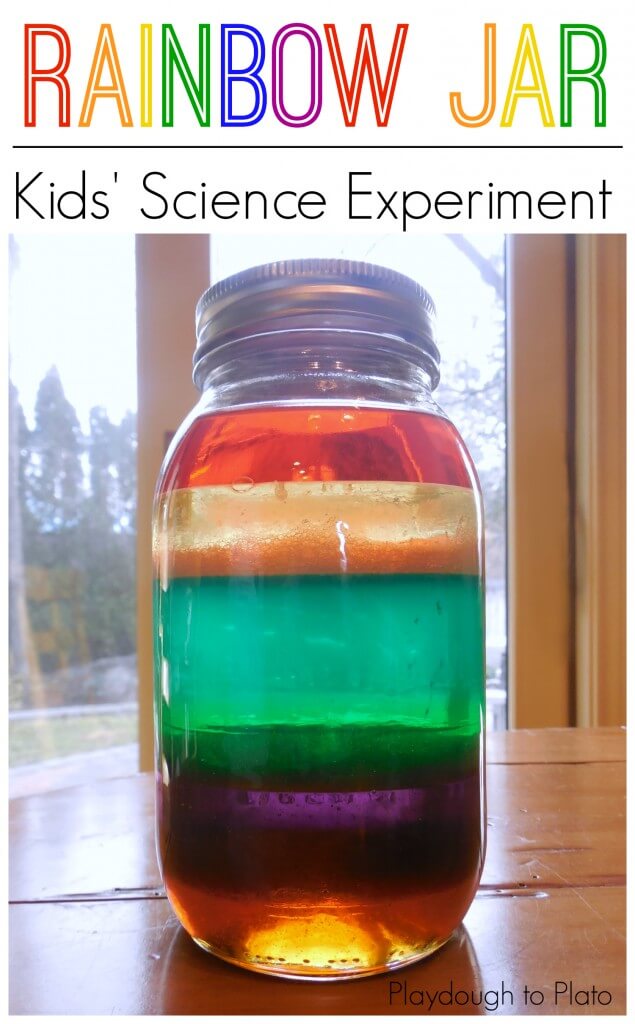 You will need: Method: Before you begin, you don’t need all ingredients mentioned above.Pour honey into the middle of the container, not touching sides.  Next, colour the corn syrup using food colouring. Then add to middle of container not touching the sides. Pour in the dish soap (should be already coloured, colour if not) Colour the regular water and pour into the middle of container not touching sides. Using the olive oil, pour a thick layer on top, make sure it is in the middle. Gently lift up your container, hold it against the light and admire your creation. For best results, use bright food colouring!Check out: https://www.rte.ie/learn/2020/0407/1129075-suite-science-stacking-liquids-3rd-6th-class/ if you need some help or if you don’t have the materials needed, watch it instead. LAVA LAMP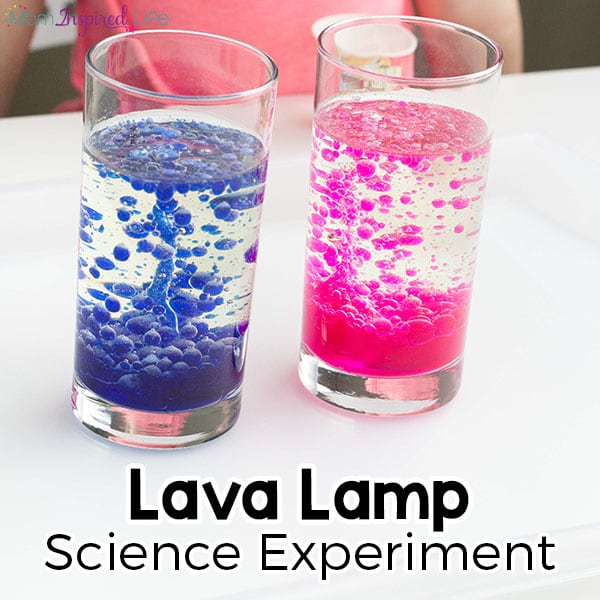 What do I need? Vegetable oil WaterFood colouring – any colour Alka Seltzer tablets What do I do? To begin, colour about 1/2 cup of water with food colouring. Take the Alka Seltzer tablets and break them into 2 or 3 pieces. Place them in a small cup or container.Fill a glass about 3/4 full with vegetable oil. Then pour in the coloured water until the liquid in the cup is about 1-2 inches from the top.You don’t want it to overflow! Well, unless you want to turn it into an eruption experiment too. For this reason and quick clean-up, I like to do this on a tray.Check out: https://kids.nationalgeographic.com/explore/science/make-a-groovy-lava-lamp/ if you want to follow a different method or you would like pictures to aid you along the way. Have Fun  A tall, see-through container (Jar, bottle) Honey Corn syrup Milk Dish soap (washing-up liquid) Olive oil Water Food colouring Maple syrup 